REPÚBLICADOMINICANA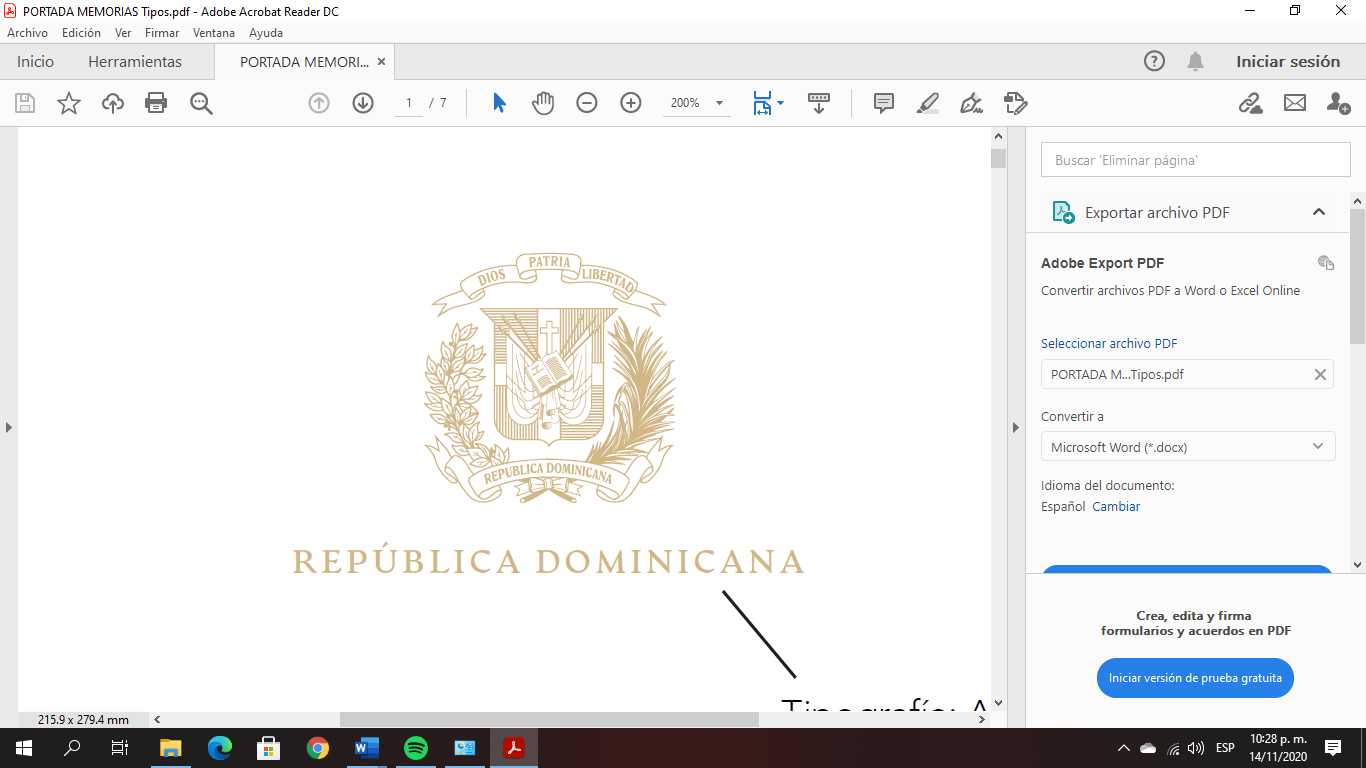 MEMORIAINSTITUCIONALAÑO 2020 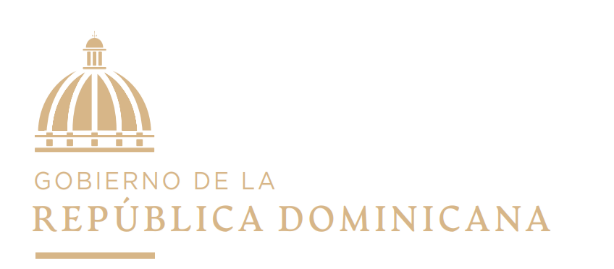 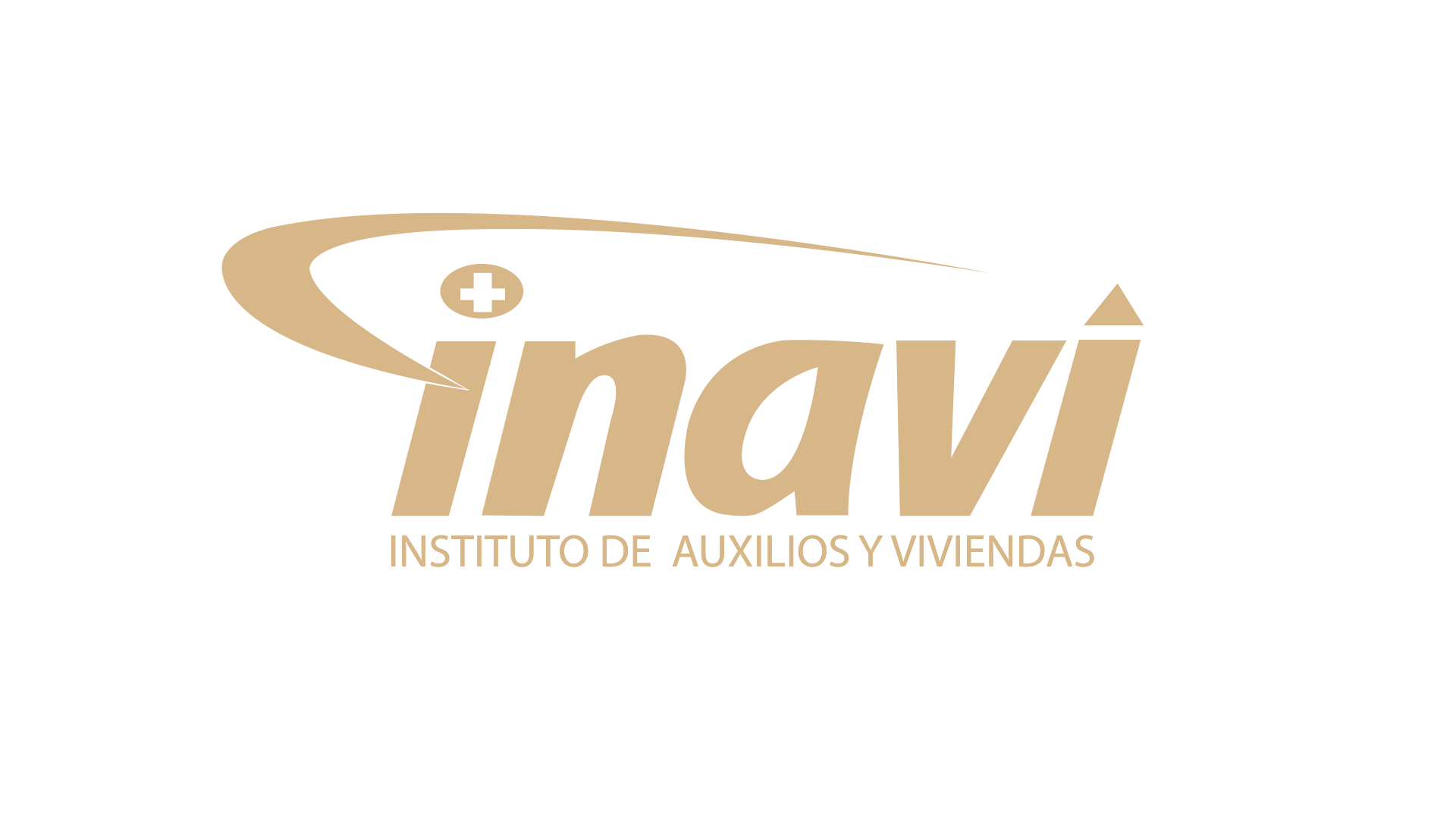 MEMORIAINSTITUCIONALAÑO 2020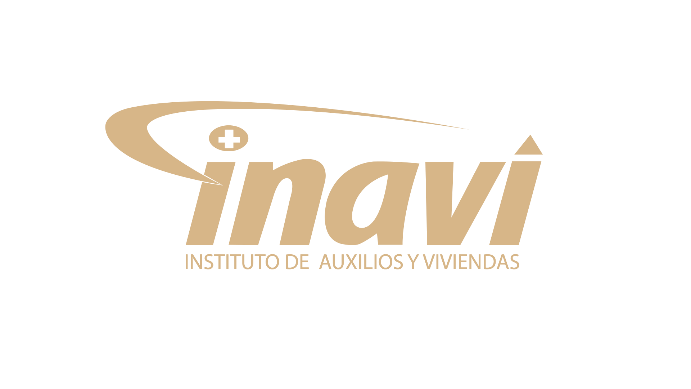 	ÍNDICE DE CONTENIDO	RESUMEN EJECUTIVOCon el objetivo de continuar su labor social de ir en auxilio de los más necesitados y de impactar positivamente en la Estrategia Nacional de Desarrollo (END) 2030, el Instituto de Auxilios y Viviendas (INAVI) en lineamiento a las Metas Presidenciales, durante todo el año realizo diferentes  actividades de asistencia social y otros servicios que benefician a los sectores más necesitados en todo el territorio Nacional ,  las cuales se encuentran plasmadas en el Plan Estratégico Institucional (PEI) 2017-2020 y descritas en el Plan Operativo Anual (POA) 2020.En su incidencia social, la entidad enfoco su accionar en las Donaciones y Ayudas Humanitarias, Servicios Médicos y Odontológicos (en el aérea de salud de la sede central), Operativos de Consultas Médicas y Odontológicas (en sectores pobres del país). Donaciones de Medicamentos, tanto en la Sede Central como en los operativos realizados durante todo el año, Pago de Prestaciones Laborales: Invalidez, Cesantía y Seguro de Vida.Por concepto de Donaciones y Ayudas Humanitarias, la institución erogó la suma aproximada de RD$43,335,042.34Durante el año la institución, realizó consultas médicas y odontológicas a través del departamento de salud atendidos por médicos de distintas especialidades brindando un servicio de calidad.Por concepto de Servicios Funerarios la institución recaudó un monto total de   RD$45,758.536Los ingresos por concepto de Seguros Funerarios ascienden a la suma aproximada de RD$54,890,147.33Servicios Médicos y Odontológicos: Durante el año, médicos de distintas especialidades a través del departamento de salud de la institución realizó consultas médicas y odontológicas donde se atendieron 1250 pacientes, brindando un servicio de calidad. La institución erogó la suma aproximada de RD$1.743,216.04 por concepto de medicamentos esenciales tanto en los operativos médicos como en las consultas del área de salud en la sede central de la entidad. Invalidez: La entidad realizó pagos por concepto de Invalidez por un monto de RD$908,000.00 beneficiando a 78 personas.Cesantía: Por este concepto la institución erogó la suma de RD$3,055530.48 beneficiando a 915 personas.Seguro de Vida:Por concepto de Seguro de Vida, la entidad erogó la suma de RD$114,400.00 para un total de 131 beneficiarios. Durante el año 2020, por concepto de Prestaciones Laborales, la institución realizó pagos por un monto aproximado de RD$ 5,077,930.48beneficiando a 1224personas.Servicios Funerarios: Por concepto de Servicios Funerarios la institución recaudó un monto total de   RD$ 45, 758,536.00Seguro Funerario:Los ingresos por concepto de Seguros Funerarios ascienden a la suma total de RD$ RD$120, 806,118.00 Desempeño Financiero del Presupuesto: Durante el año2020, los ingresos ascendieron a un monto aproximado de RD$453,063,251.00 los cuales RD$ 264,346,589.00 millones corresponden a transferencias/aportaciones corrientes recibidas del Gobierno Centraly recursos propios generados por la institución RD$188,716,662.00 aproximadamente. Los egresos por diferentes conceptos ascienden a un monto de RD$ 431.976.132 millones de pesos. Durante el año se realizaron compras apegado a la ley de Compras y Contrataciones por modalidad a un monto aproximado de RD$33,435,684.En compras MIPYMR y MIPYME Mujer se erogó un monto aproximado de RD$1,238.694.Es de plena satisfacción presentar los resultados de la nueva gestión administrativa del Instituto de Auxilios y Viviendas (INAVI).  En lineamiento a su  misión de  contribuir aelevar el nivel de vida del servidor público dioy las personas de escasos recursos económicos, la institución continua su labor a los fines de seguir con su accionar para lo cual fue creada.Las donaciones totales durante este periodo ascienden a un valor aproximado de RD$4,662,382.77, con un total de 5621 personas beneficiadas. Se realizó donaciones de electrodomésticos, enseres del hogar, sillas de ruedas, colchones, ayudas económicas.En otro orden, se dio continuidad a los créditos otorgados a los servidores públicos a través del Departamento de Crédito, para lo cual se renovó el contrato del Convenio entre el INAVI  y Óptica Oviedo. Se otorgaron créditos por concepto  de servicios funerarios. Se otorgaron 16 Certificaciones de Propiedad,  16 Certificaciones de Estado Jurídico, se renovaron  12 contratos por concepto de servicios diversos.Resultados de la nueva gestiónDesde el primer día de gestión de la nueva administración realizo diferentes actividades, con la finalidad de dar continuidad a los servicios sociales que ofrece la entidad.Durante este periodo la institución realizo donaciones por un monto aproximado de RD$4,662.382.77 para un total de 5621personas beneficiadas en distintos sectores pobres de la capital y del interior del país.En servicios funerarios se donó en exoneraciones a personas de escasos recursos económicos la suma aproximada de RD$273,520.Participación virtual vía Zoom con el tema: “Charla de Decreto 229-18 sobre Simplificación de Trámites. Convocatoria a capacitación sobre Sistema General de Operaciones Contables 01-2020 del Sistema de Análisis del Cumplimiento de las Normativas Contables (SISACNOC).De acuerdo a los requerimientos del Ministerio de Administración Pública (MAP) y en relación al Fortalecimiento Institucional del INAVI se dio seguimiento a la Carta Compromiso, la cual se encuentra a nivel de revisión por la Comisión responsable de su ejecución.El equipo de la NOBACI está retomando los trabajos para lograr la implementación del Sistema de Control Interno en la institución, como mecanismo para el desarrollo de una administración eficiente y transparente. De acuerdo a los reglamentos y requerimientos de las Metas Presidenciales y para la implementación de una gestión con tendencia a resultados favorables nos avocamos a realizar el Plan Operativo Anual (POA) 2021 en lineamiento a la Estrategia Nacional de Desarrollo (END) 2030. De igual manera se iniciaron los trabajos para la elaboración del Plan Estratégico Institucional (PEI) 2021-2024.En apoyo a la campaña de concientización, sensibilización y prevención contra el cáncer de mama el Instituto de auxilios y viviendas se une a la causa. En tal sentido, se realizó una charla en la Sede Central para todo el personal con el tema: “Vínculos del Cáncer y el Estrés”.Apegado al Plan Estratégico del Estado y en requerimiento del Ministerio de la Presidencia basado en la Estrategia Nacional de Desarrollo (END), procedimos a la elaboración de la Memoria Institucional de Rendición de Cuentas 2020 lo cual lo constituye la ley No. 01-12.  Durante el año 2020 se realizaron cambios para mejorar y agilizar las relaciones interdepartamentales en la Sede Central, para tales fines, la nueva administración dispuso la reubicación y readecuación los Departamentos de Planificación y Desarrollo, Servicios Generales.En otro orden, se dio continuidad a los créditos otorgados a los servidores públicos a través del Departamento de Crédito, para lo cual se renovó el contrato del Convenio entre el INAVI y Óptica Oviedo.Se otorgaron 16 Certificaciones de Propiedad, 16 Certificaciones de Estado Jurídico, se renovaron 12 contratos por concepto de servicios diversos.También fueron incluidas durante el período dos unidades de transporte para fortalecer el servicio de transporte que ofrece la institución a sus servidores. Por otro lado, fue ampliado el almuerzo para favorecer a todos los servidores de la entidad.La nueva administración benefició a 223 empleados por concepto del PLAN DE RETIROa un monto total de RD$ 7.666,516.20.INFORMACIÓN INSTITUCIONALMisiónContribuir a elevar el nivel de vida del servidor público y las personas de escasos recursos económicos, diseñando, estableciendo y desarrollando programas de servicios sociales y de asistencia, así como, velar por la seguridad y el bienestar, realizando obras y servicios de mejoramiento social, con carácter no especulativo.VisiónSer reconocida como la institución dominicana líder en programas y proyectos sociales que satisfagan las necesidades de la sociedad dominicana, avalada por su impacto, indicadores económicos, sociales y por las fuentes de financiamiento para la ejecución de los mismos.          ValoresLiderazgoCompromiso SocialIntegridadPerseveranciaCalidadInnovaciónBase Legal InstitucionalEl Instituto de Auxilios y Viviendas (INAVI) fue creado con la finalidad de ayudar y auxiliar a los más desposeídos del país, lo cual lo instituye la ley 5574 del 13 de julio del 1961 modificada por la ley 217 de fecha 20 de abril de 1964, quetiene porfinalidad realizar obras y servicios de mejoramiento social con carácter nolucrativo. Desde su creación ha sido la entidad rectora del bienestar social de los servidores públicos y la población en general. La ley 82 instituye como único y obligatorio el Seguro de Vida, Cesantía e Invalidez para todos los empleados públicos, pagando una cuota mensual de 2.5% hasta un monto de RD$1,000.00 pesos de su salario, que es deducido por la Tesorería Nacional.Principales Funcionarios de la InstituciónServicios OfrecidosRESULTADOS DE LA GESTIÓN DEL AÑOMetas Institucionales de Impacto a la CiudadaníaEl instituto de Auxilios y viviendas (INAVI), en su misión de contribuir a elevar el nivel de vida del servidor público y de las personas de escasos recursos económicos, a través del diseño, establecimiento y desarrollo de programas de servicios sociales y de asistencias, realizo durante el año diferentes actividades de asistencia y servicios sociales de impacto a la ciudadanía, al mismo tiempo dio cumplimiento a los pagos de prestaciones laborales (Cesantía, Invalidez y Seguro de Vida) a los servidores públicos de distintas instituciones.En su accionar de prestar toda clase de auxilios a personas pobres, se enfoca en realizar actividades que contribuyan al bienestar de los sectores más vulnerables de la geografía nacional.a) Asistencia y Servicios SocialesCumpliendo con las atribuciones que le compete, la institución tiene como objetivo brindar servicios de asistencia social dirigidos a todos los servidores públicos y público en general, con la finalidad de contribuir con el bienestar social de las clases más desposeídas; al mismo tiempo realiza actividades compatibles a los propósitos de elevar la calidad de vida de las personas.Donaciones y Ayudas HumanitariasEl Instituto de Auxilios y Viviendas (INAVI), haciendo honor a su misión y dando cumplimiento a sus funciones de brindar auxilio a todas las personas de escasos recursos económicos, ante una situación de catástrofe por fenómenos de la naturaleza o de siniestralidad (incendio, accidentes, otros), realizo actividades durante el año en distintos barrios de la capital y las provincias del país. En estas actividades se desarrollaron operativos de donaciones y ayudas humanitarias, en las cuales se entregaron colchones, mosquiteros, sabanas, electrodomésticos, enseres del hogar, sillas de ruedas, canastillas a mujeres embarazadas, materiales de construcción, medicamentos esenciales, entre otros.Por concepto de Ayudas y Donaciones, la institución erogó la suma aproximada de RD$43, 335,042.34. Ver cuadro No.1  Servicios Médicos y OdontológicosA través del Departamento de Salud, se ofrecieron a todos los servidores públicos y público en general, los servicios médicos y odontológicos, Prevención de Infecciones de Transmisión Sexual (ITS), Campaña de Prevención de Virus, Vacunas contra el Tétano-Difteria, Hepatitis B, Influenza. Estas vacunas fueron gestionadas por el programa de Inmunización del Departamento. De igual manera se dio continuidad al Programa de Planificación Familiar, el cual beneficia a todos los pacientes que asisten en demanda de estos servicios.   Durante todo el año, médicos de distintas especialidades atendieron alrededor de 5284 pacientes en la sede central en consultas y en operativos médicos y odontológicos. De igual manera, la institución realizó donaciones de medicamentos esenciales a personas necesitadas. Por este concepto la entidad erogo la suma aproximada de RD$1.743,216.04 En consultas y servicios odontológicos se atendió un total aproximado de 1250, que debido al COVID19 estuvo operando en su capacidad mínima, ya que no se encontraba con las medidas de seguridad necesarias establecidas por el Sistema Nacional de Salud. En tal sentido, la nueva administración del INAVI dispuso las medidas pertinentes para brindar a sus usuarios un servicio eficiente, para tales fines se está readecuando y reorganizando el espacio físico y equipando a los médicos de las herramientas necesarias para su mejor desempeño.Servicios FunerariosEs un servicio que ofrece la institución a través de las diferentes Capillas INAVI, orientado a todos sus afiliados y público en general, a precios competitivos, brindando un servicio de calidad y oportuno en momentos difíciles por el fallecimiento del titular y/o un familiar.Por concepto de Servicios Funerarios la institución recaudó un monto total de   RD$45,758.536La institución cuenta con nueve (9)funerarias en distintos lugares del país, con un servicio automatizado lo cual permite agilizar los procesos. Seguro FunerarioDurante el año se dio continuidad a la incorporación de nuevas pólizas de instituciones públicas y privadasa través del departamento de Seguros Funerarios la entidad ofrece varios planes colectivos, dirigido a todos los servidores públicos y público en general (Planes Familiares), brindando   un servicio competitivo a bajo costo. Los ingresos por concepto de Seguros Funerarios ascienden a la suma aproximada de RD$ RD$54,890,147.33Otros ServiciosEn su rol de brindar un servicio social a la ciudadanía, durante todo el año se realizaron varias actividades en zonas de vulnerabilidad del país. Entre los servicios ofrecidos pueden citarse: fumigación, saneamiento ambiental, campañas de prevención de enfermedades, seguridad ciudadana y otros servicios a las comunidades.Se dio continuidad al levantamiento de información de inmuebles y/o terrenos pertenecientes al INAVI, dirigido por el Departamento Jurídico en coordinación con el Departamento de Planificación y Desarrollo y la División de Mensura, donde se realizaron evaluaciones, mediciones, deslindes, tasaciones, inspecciones, verificación de linderos y pertenencias, ubicación de solares y manzanas, investigaciones parcelarias, audiencias en los tribunales. Se otorgaron certificaciones, con la finalidad de que los adquirientes de los inmuebles legalicen sus estatus y de esta forma hacerle   entrega de los títulos de propiedad.La institución realizó inspecciones con la finalidad de investigar y verificar a quien pertenece el inmueble en cuestión; esto se hace a solicitud del ocupante de dicho inmueble.Entre los sectores visitados se encuentran:   el Millón, Milloncito de Sabana Perdida, Lotería, Ens. Luperón, Espaillat, Sávica- Mendoza, Barrio Nuevo de Sabana Perdida, entre otros.Durante el año 2020, se dio  continuidad al  proceso de digitalización de las nóminas del Estado  que reposan en los archivos de la entidad, con el propósito de preservar las informaciones de su contenido y proveer un servicio más eficiente y eficaz a los servidores públicos y ex servidores públicos que solicitan estas informaciones como parte de los documentos necesarios para gestionar su pensión o su jubilación, dado que muchas de las instituciones públicas no poseen sus nóminas históricas en archivo.A través del Portal Web Institucional la entidad mantiene un sistema de información actualizado de todas las actividades que realiza, dirigido a todos los interesados y público en general, la cual está a cargo de la Unidad de “Transparencia, Acceso a la Información”, establecido mediante la Ley No.200-04, este servicio contribuye a mantener la transparencia, ofreciendo al ciudadano una atención virtual y personalizada en tiempo récord.Se dio continuidad al levantamiento de información de inmuebles y/o terrenos pertenecientes al  INAVI,  dirigido por el Departamento Jurídico en coordinación con el Departamento de planificación.CréditoLa institución a través de la División de Crédito ofrece a los servidores públicos una amplia gama de artículos del hogar, pagaderos en cuotas parciales, las cuales son descontadas a través de la nómina de las diferentes instituciones del Estado.  Igualmente ofrecen créditos en los servicios de lentes a través del convenio establecido con Óptica Oviedo. De igual manera ofrece créditos en los servicios funerarios, dirigidos a personas de escasos recursos económicos.Prestaciones LaboralesPrestaciones Laborales: De acuerdo a los estatutos y las leyes que rigen el Instituto de Auxilios y Viviendas (INAVI) todos los servidores públicos gozan de los beneficios de Invalidez, Cesantía y Seguro de Vida.Invalidez: Es un beneficio que se otorga al servidor público, en caso de que pierda en más de la su capacidad física y/o psicológica para ejercer sus funciones con normalidad. La entidad realizó pagos por concepto de Invalidez por un monto de RD$908,000.00beneficiando a 78 personas.Cesantía: Es un beneficio que se ofrece por ley a los servidores públicos, al quedar cesante de sus funciones. Por este concepto la institución erogó la suma de RD$3,055.530,48 beneficiando a 915 personas.Seguro de Vida:Es la indemnización que se otorga a los servidores públicos para dar protección económica a sus familiares en caso de fallecimiento del titular.Por concepto de Seguro de Vida, la entidad erogó la suma de RD$1.114,930.48 para un total de 231 beneficiarios. Durante el año 2020, por concepto de Prestaciones Laborales, la institución realizo pagos por un monto de RD$5,077.930.48 beneficiando a 1224personas. La nueva administración benefició a 223 empleados por concepto del PLAN DE RETIRO a un monto total de RD$ 7.666,516.20.Indicadores de GestiónSistema de Monitoreo Y Medición de la Administración Pública (SISMAP)67%Índice de Transparencia 86%Normas Básicas de Control Interno (NOBACI)80/100%Plan Anual de Compras y Contrataciones (PACC)15/15%Sistema Nacional de Compras y Contrataciones Públicas (SNCCP) 95%Auditorías y Declaraciones Juradas100%Sistema de Atención ciudadana 3-1-1  86%Estadísticas de solicitudes de acceso a la información vía la OAI 86%GESTIÓN INTERNADesempeño Financiero del PresupuestoEn este contenido se muestra el presupuesto aprobado tanto de ingresos como de egresos frente a los presupuestos ejecutados del año 2020.Durante el año 2020, los ingresos de la institución ascendieron a un monto aproximado de  RD$453,063,251.00 de los cuales RD$264,346,589.00 millones correspondieron a transferencias y/o aportaciones corrientes recibidas del Gobierno Central y recursos propios generados por la institución RD188,716,662.00 aproximadamente, siendo el descuento del 2.5% por ley a los servidores públicos, un monto total  de RD$106,468.991.00  (Ver Cuadro. No. 3)Presupuesto Vigente vs presupuesto EjecutadoLos egresos por diferentes conceptos ascienden a un monto total de RD$431,976,132.00 millones de pesos. (Ver Cuadro No 4).Contrataciones y AdquisicionesEl Instituto de Auxilios y Viviendas, en cumplimento con lo que establece la Ley No. 340-06 de Compras y Contrataciones de Bienes, Obras, Servicios y Concesiones, con sus modificaciones en la Ley 449-06 y su reglamento de aplicación, promulgado mediante el decreto 543-12. Estos procesos   fueron llevados a cabo en lineamiento al Plan de Compras y Contrataciones publicado y al Plan Anual de Compras y Contrataciones.Los Procesos de compras se han realizado en las siguientes modalidades de compra: Compra Directa (por debajo del umbral). - Compras Menores. - Comparación de Precios. Compras por Excepción. Durante el año, las compras adjudicadas por modalidad ascienden a un monto aproximado de RD$33,435,684.00. (Ver cuadro No. 5).Durante el año 2020 la entidad ha cumplido con las cuotas de compras direccionadas a empresas Mipymes  y Mipymes mujeres. Por este concepto erogo la suma aproximada de RD$1,238,694.00. (Ver cuadro No. 6)El 23 de mayo del Año 2018, la Dirección General de Contrataciones Públicas(DGCP) Emitióla Resolución PNP-02-2018, Que deroga la Resolución. 15-08, mediante la cual ya no se puede utilizar bajo la modalidad de Proceso de Excepción, las compras de: Boletos aéreos, Combustibles y mantenimiento de Vehículos. Por lo que a partir del 23 del mes de agosto (fecha para entrar en vigencia dicha resolución), hemos realizado estas compras mediante los procedimientos de selección que según los umbrales, por el monto de estos les corresponde, dada la Resolución PNP-01-2018 para el ejercicio correspondiente al año 2020.Nuestra unidad de Compras y Contrataciones de Inavi ha obtenido excelentes calificaciones, en los indicadores del uso del Sistema Nacional de Compras y Contrataciones (SISCOMPRAS). Hemos podido mantener altas puntuaciones en el indicador, durante los tres trimestres de este año 2020. Obteniendo en el tercer trimestre la más alta puntuación de 99.32 con una mejora trimestral de un 6.60%. A continuación el desglose de nuestras calificaciones por trimestre: PROYECCIONES AL PRÓXIMO AÑOPlan Estratégico Institucional (PEI) (2021-2024)Con la finalidad de seguir  las  políticas trazadas por el Ministerio de Planificación y Desarrollo de conformidad con el procedimiento establecido en la ley No. 01-12 sobre Estrategia Nacional de Desarrollo (END) 2030, el Instituto de Auxilios y Viviendas a través del Departamento de Planificación y Desarrollo procedió a elaborar el Plan Estratégico Institucional (PEI) 2021-2024 el cual está en la fase de terminación, priorizando los servicios sociales: ayudas humanitarias  y donaciones en zonas vulnerables de extrema pobreza, operativos médicos y odontológicos,  consultas médicas y odontológicas en la sede central,  pago de prestaciones laborales a servidores públicos (Cesantía, Invalidez y Seguro de Vida).  A través de la Oficina de Acceso a la Información   garantiza al usuario un servicio transparente, confiable y a tiempo de todos sus servicios. Para tales fines, al iniciar el año se mostró el Portal Web actualizado, con mejoras en el diseño y contenido de las tecnologías de la información y comunicación. En lineamiento al fortalecimiento de las Normas de Control Interno (NCI) y con la finalidad de garantizar la transparencia en cada uno de los procesos a ejecutar actualizamos el Manual de Inducción, el Plan Operativo institucional 2021 y la Carta Compromiso.Con la finalidad de ofrecer un eficiente servicio se dio continuidad a la remoción del espacio físico de la institución y de todas sus funerarias.Plan Operativo Anual (POA) 2021En lineamiento a la Estrategia Nacional de Desarrollo (END) el Instituto de Auxilios y Viviendas, elaboro el Plan Operativo Anual (POA) enfocando su accionar en crear mecanismos de coordinación y asignar los recursos necesarios para el fortalecimiento institucional.El POA nos permite planificar todas las actividades necesarias para que la entidad logre su misión para lo cual fue creada, dando prioridad al impacto social. En tal sentido, procura que los bienes y recursos financieros de la institución sean utilizados y manejados en forma adecuada y eficiente.Planes a ejecutar para el próximo año:1.- Capacidad para atender 10,000 personas en consultas médicas y odontológicas.2.- Dar continuidad a los operativos médicos y odontológicos en barrios pobres de la capital y el interior del país. 3.- Dar continuidad a los operativos médicos y odontológicos en barrios pobres de la capital y el interior del país.4.-Continuar los operativos de donaciones de medicamentos esenciales, vacunas y control de la natalidad.5.-Aumentar la cobertura de donaciones y ayudas humanitarias a personas pobres.6.- Actualizar y Revisar las coberturas del Seguro Funerario.7. Elaborar un plan para la puesta en marcha de un programa de reparación y/o reconstrucción de viviendas en zonas de hacinamiento poblacional. 8.-Elaborar una propuesta para la creación de una cooperativa para los empleados de la institución.9.-La creación de una Unidad de Atención Primaria.10.-Asignar los recursos económicos necesarios para un clima laboral favorable, con la finalidad de ofrecer a sus usuarios un servicio de calidad y a tiempo.  11.-La reubicación y readecuación del departamento de Planificación y Desarrollo y la Sección de Digitalización.12.-La construcción de la Funeraria Capillas INAVI en Santo Domingo Oeste.ANEXOCuadro No. 1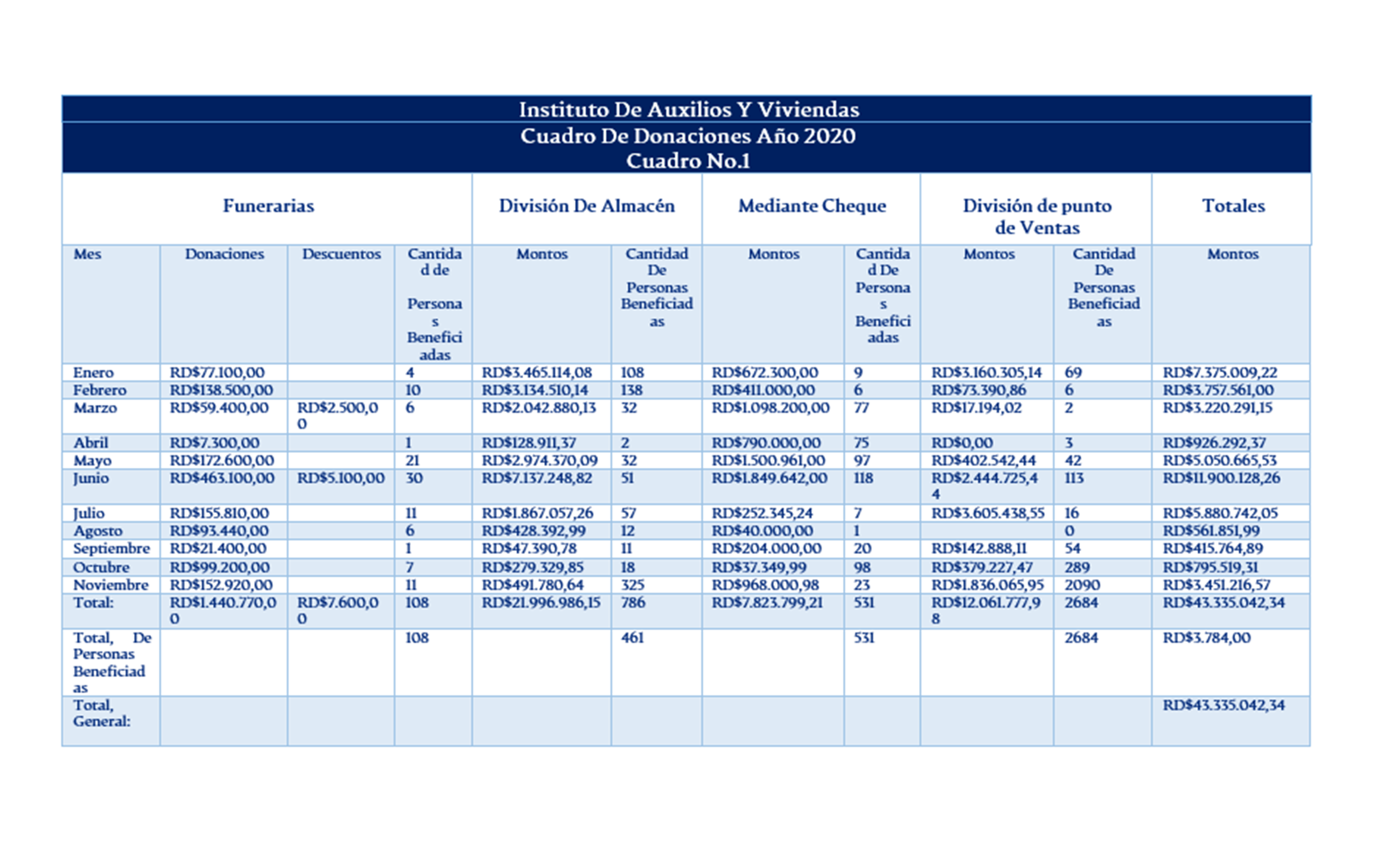 Cuadro No. 2Cuadro No.3Cuadro No.4Cuadro No.5Montos Adjudicados Por Modalidad De Compras:Cuadro No.6Monto Del Presupuesto Ejecutado Destinado A Compra Y ContratacionesDe Bienes,Obras Y Servicios A Mipymes Y Mipymes Mujer.Cuadro No. 7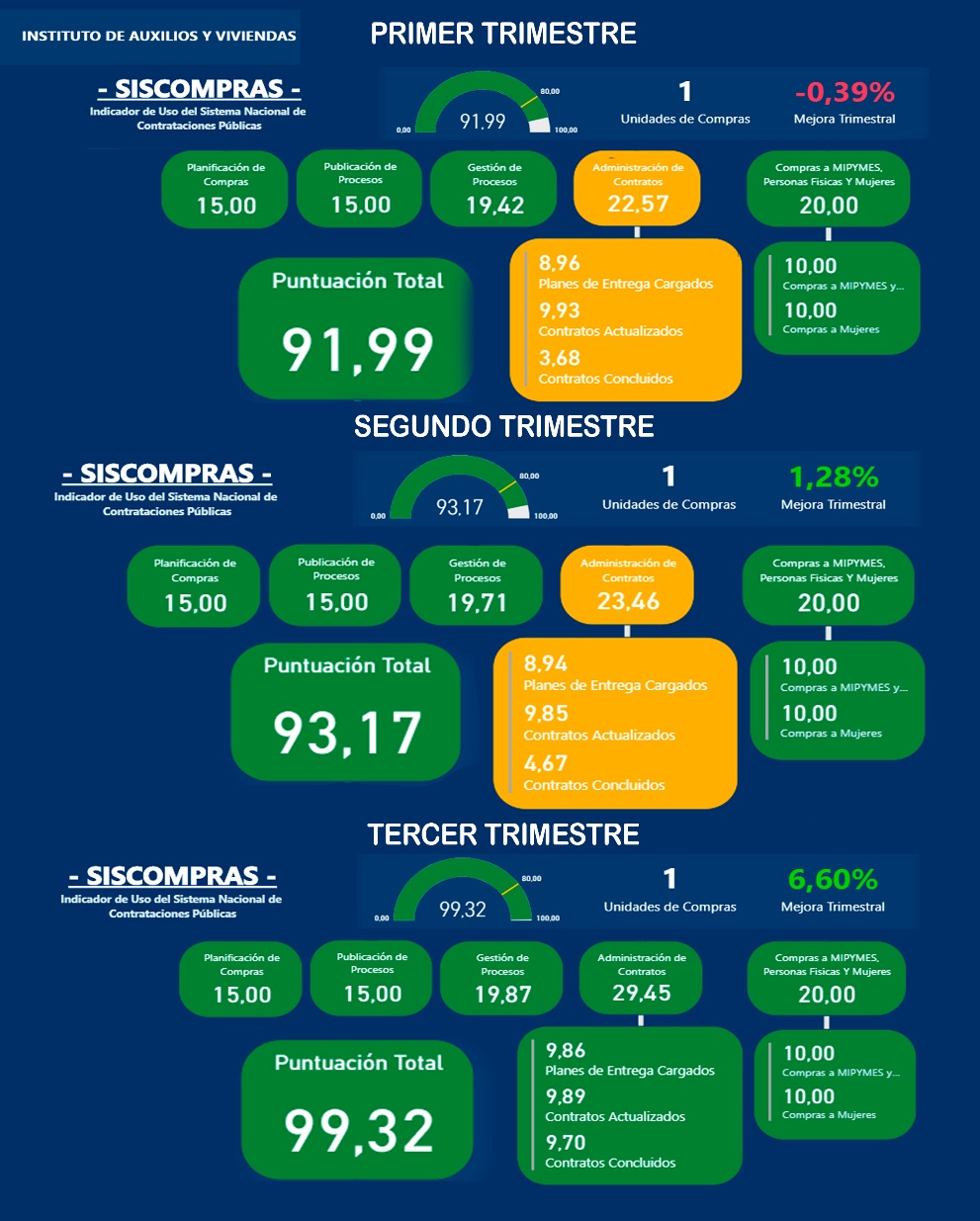 Instituto De Auxilios Y Viviendas (INAVI)Instituto De Auxilios Y Viviendas (INAVI)Instituto De Auxilios Y Viviendas (INAVI)Relación De Pagos Realizado Durante El 2020Relación De Pagos Realizado Durante El 2020Relación De Pagos Realizado Durante El 2020Por Concepto De Seguro De Vida, Cesantía E Invalidez Por Concepto De Seguro De Vida, Cesantía E Invalidez Por Concepto De Seguro De Vida, Cesantía E Invalidez VALORES EN RD$VALORES EN RD$VALORES EN RD$DETALLE BENEFICIARIOMONTO PAGADO DETALLE BENEFICIARIOMONTO PAGADO Seguro De Invalidez 78908,000.00Seguro De Cesantía9153,055,530.48Seguro De Vida 2311.114.400.00Total1,2245,077,930.48Fuente:  Ejecuciones presupuestarias año 2020Instituto De Auxilios Y ViviendasIngresos Ejecutados Enero-Diciembre 2020Instituto De Auxilios Y ViviendasIngresos Ejecutados Enero-Diciembre 2020En RD$En RD$DescripciónTOTAL1 - Ingresos Del Mes  1.4 - Transferencias264.346.589    1.4.1- Transferencias Corrientes264.346.589  1.2 - Contribuciones Sociales97.256.731    1.2.2 - Seguro De Pensiones97.256.731  1.5 - Ingresos Por Contraprestación76.447.289    1.5.1 - Ventas De Bienes Y Servicios76.447.289  1.7 - Ventas De Activos No Financieros1.134.732    1.7.1 - Ventas De Activos Fijos883.072    1.7.4 - Ventas De Terrenos251.660  1.8 - Activos Financieros13.877.910    1.8.1 - Recuperación De Prestamos Internos13.877.910Total De Ingresos453.063.251Fuente: Oficina de Planificación y DesarrolloNota: La ejecución del mes de diciembre incluido en este informe está sujeto a modificaciónNota: La ejecución del mes de diciembre incluido en este informe está sujeto a modificaciónInstituto De Auxilios Y ViviendasInstituto De Auxilios Y ViviendasInstituto De Auxilios Y ViviendasAño 2020Año 2020Año 2020Presupuesto Vigente vs Presupuesto EjecutadoPresupuesto Vigente vs Presupuesto EjecutadoPresupuesto Vigente vs Presupuesto EjecutadoEn RD$En RD$En RD$DetallePresupuesto VigentePresupuesto Ejecutado2 - Gastos489.349.767412.594.0852.1 - Remuneraciones Y Contribuciones195.976.423187.554.4862.1.1 - Remuneraciones149.939.034147.479.4272.1.2 – Sobresueldos22.143.85020.574.2362.1.3 - Dietas Y Gastos De Representación2.880.000510.0002.1.4 - Gratificaciones Y Bonificaciones500.95702.1.5 - Contribuciones A La Seguridad Social20.512.58218.990.8232.2 - Contratación De Servicios60.097.41666.786.5352.2.1 - Servicios Básicos18.414.37516.759.4872.2.2 - Publicidad, Impresión Y Encuadernación6.176.0346.685.3492.2.3 - Viáticos925.510999.2042.2.4 - Transporte Y Almacenaje160.497945.9542.2.5 - Alquileres Y Rentas2.500.0002.067.9602.2.6 - Seguros2.810.0002.412.9542.2.7 - Servicios De Conservación, Reparaciones Menores E Instalaciones Temporales6.806.0008.648.1202.2.8 - Otros Servicios No Incluidos En Conceptos Anteriores13.555.00022.899.0542.2.9 - Otras Contrataciones De Servicios8.750.0005.368.4532.3 - Materiales Y Suministros126.949.09492.910.5992.3.1 - Alimentos Y Productos Agroforestales28.276.55730.519.1182.3.2 - Textiles Y Vestuarios6.313.3752.843.0582.3.3 - Productos De Papel, Cartón E Impresos3.413.8003.916.2352.3.4 - Productos Farmacéuticos4.010.000302.9772.3.5 - Productos De Cuero, Caucho Y Plástico2.481.0004.155.4122.3.6 - Productos De Minerales, Metálicos Y No Metálicos21.514.50011.840.0262.3.7 - Combustibles, Lubricantes, Productos Químicos Y Conexos14.606.92411.844.4342.3.9 - Productos Y Útiles Varios46.332.93827.489.3392.4 - Transferencias Corrientes45.671.83133.261.4572.4.1 - Transferencias Corrientes Al Sector Privado45.471.83133.151.4572.4.9 - Transferencias Corrientes A Otras Instituciones Públicas200.000110.0002.6 - Bienes Muebles, Inmuebles E Intangibles37.655.00332.081.0082.6.1 - Mobiliario Y Equipo19.830.00016.411.1832.6.2 - Mobiliario Y Equipo Educacional Y Recreativo230.00002.6.3 - Equipo E Instrumental, Científico Y Laboratorio2.000.00002.6.4 - Vehículos Y Equipo De Transporte, Tracción Y Elevación14.295.00312.770.0002.6.5 - Maquinaria, Otros Equipos Y Herramientas02.563.7942.6.8 - Bienes Intangibles1.300.000336.0312.7 - Obras3.000.00002.7.1 - Obras En Edificaciones3.000.00002.8 - Adquisición De Activos Financieros Con Fines De Política20.000.00002.8.4 - Obligaciones Negociables20.000.0000Total Gastos489.349.767412.594.0854 - Aplicaciones Financieras8.081.10719.382.0474.2 - Disminución De Pasivos2.975.923180.3934.2.1 - Disminución De Pasivos Corrientes2.975.923180.3934.3 - Disminución De Fondos De Terceros5.105.18419.201.6544.3.5 - Disminución Depósitos Fondos De Terceros5.105.18419.201.654Total Aplicaciones Financieras8.081.10719.382.047Total Gastos Y Aplicaciones Financieras497.430.874431.976.132Fuente: Ejecución Presupuestaria/Oficina de Planificación y DesarrolloFuente: Ejecución Presupuestaria/Oficina de Planificación y DesarrolloFuente: Ejecución Presupuestaria/Oficina de Planificación y DesarrolloMesesCompra 
DirectaCompra 
MenorCompra Por
ExcepciónComparación 
De PrecioLicitación 
PublicaEnero2,627,1933,899,141538,997NOFebrero1,588,15314,197,0034,200,3341,8124,092NOMarzo2,024,3953,252,7881,913,555NOAbril134,520242,3724,071,612NOMayo1,078,666513,60286,4005,692,825NOJunio2,795,6071,006,3423,633,600NOJulio2,542,4423,228,319NOAgosto689,086NOSeptiembre657,468221,850NOOctubre680,168615,120NONoviembre1,708,8081,176,023NOTotal16,526,50628,352,5604,825,73133,435,684NO MesesGrandeMipymeMipyme MujerEnero6,637,5832,192,5173,805,500Febrero11,270,5382,577,696548,382Marzo3,955,3461,416,980301,172Abril7,187,4294,283,009126,850Mayo10,371,8481,280,016835,175Junio4,974,5384,839,150345,740Julio2,097,81339,895,73155,965,960Agosto10,154,2041,351,239579,069Septiembre16,284,993440,322535,204Octubre7,468,564504,824134,874Noviembre 11,736,6484,428,0331,238,694